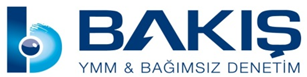 Maliye Bakanlığı Muhasebat Genel Müdürlüğü’nce  çıkarılan ve 21.12.2015 tarihli ve 29925 sayılı Resmi Gazete’de yayımlanan 52 Sıra No.lu Muhasebat Genel Müdürlüğü Genel Tebliği ile 2017 yılında uygulanacak değerli kağıt bedelleri belirlenmiştir. Bu Tebliğe göre 2017   yılı Değerli Kağıtlar Tablosu aşağıdaki gibi olmuştur.22 Aralık 2016 tarihli ve 29926 sayılı Resmi Gazetede Muhasebat Genel Müdürlüğü Genel Tebliği (Sıra No: 52) Değerli Kağıtların 3 üncü maddesindeki tabloda sehven yer alan “17-Yabancı çalışma izni belgesi (Ek:28/7/2016-6735/27. md.)” ibaresi, Maliye Bakanlığının 21/12/2016 tarihli ve 57761329-010.05-28606 sayılı yazısına istinaden “17-Çalışma izni muafiyeti belgesi (Ek:28/7/2016-6735/27. md.)” olarak düzeltildiği belirtilmiştir.  14/1/2016 tarihli ve 6661 sayılı Askerlik Kanunu ve Bazı Kanunlarda Değişiklik Yapılmasına Dair Kanunun 4 üncü maddesi ile 210 sayılı Kanununa eklenen geçici 3 üncü madde kapsamında Nüfus Cüzdanlarının bedeli 9,00 TL olarak belirlenmiştir.Yukarıdaki tabloda belirtilen değerli kağıtlar 01/01/2017 tarihinden itibaren muhasebe birimleri, yetkili memurlar, noterler ve noterlik görevini yapan memurlar ile bankalar tarafından yukarıda belirtilen yeni bedelleri üzerinden satılacaktırBAKIŞ YMM VE BAĞIMSIZ DENETİM A.Ş              YEMİNLİ MALİ MÜŞAVİR                     İLHAN ALKILIÇBAKIŞ MEVZUATBAKIŞ MEVZUATBAŞLIK MUHASEBAT GENEL MÜDÜRLÜĞÜ GENEL TEBLİĞİ(SIRA NO: 52) DEĞERLİ KAĞITLARSayı  2017/006ÖZET 2017   yılında uygulanacak Değerli Kağıt Bedelleri arttırıldı Değerli Kağıdın Cinsi  Bedel (TL)1 - Noter kağıtları :     a) Noter kağıdı9,50     b) Beyanname9,50     c) Protesto, vekaletname, re’sen senet19,002 - (Mülga:30/12/2004-5281/14.md)3 - Pasaportlar94,004-İkamet İzni (değişik:28/7/2016- 6735/27 md.)63,005 - (Mülga:30/12/2004-5281/14.md)6 –(Değişik:14/1/2016-6661/3.md.)a) Kanuni bildirim süresi dışında doğum nedeniyle düzenlenenTürkiye Cumhuriyeti kimlik kartı16,00b) Değiştirme nedeniyle düzenlenen Türkiye Cumhuriyetikimlik kartı16,00c) Kayıp nedeniyle düzenlenen Türkiye Cumhuriyeti kimlik kartı32,007 - Aile cüzdanları86,008 - (Mülga:30/12/2004-5281/14.md)9 - Sürücü belgeleri117,0010 - Sürücü çalışma belgeleri (karneleri)117,0011 - Motorlu araç trafik belgesi117,0012 - Motorlu araç tescil belgesi88,0013 - İş makinesi tescil belgesi85,0014 - Banka çekleri (Her bir çek yaprağı)5,6015 - Mavi Kart (Ek: 9/5/2012-6304/9 md.)8,5016 - Yabancı çalışma izni belgesi (Ek:28/7/2016-6735/27. md.)63,0017 - - Çalışma izni muafiyeti belgesi (Ek:28/7/2016-6735/27 md.)63,00